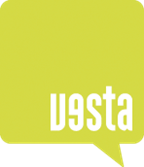 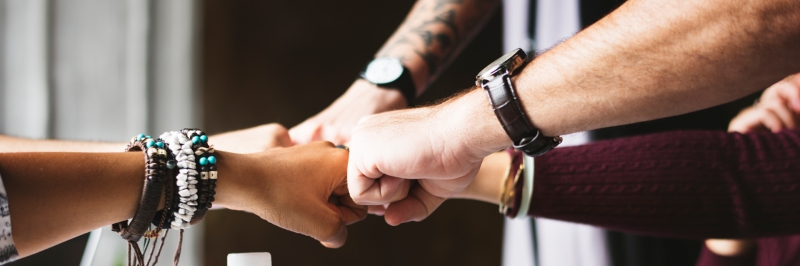 Voor de versterking van onze organisatie zijn we op zoek naar een doortastende en zeer accurate teamspeler die graag het verhaal achter de cijfers vertelt:VERANTWOORDELIJKE FINANCIËN (m/v)(38u/week voor onbepaalde duur)Wie zijn wij?Vesta vzw ondersteunt personen met een beperking samen met hun familie én netwerk bij het maximaliseren van hun levenskwaliteit. Wij houden hierbij zoveel mogelijk rekening met de individuele noden. Onze medewerkers vervullen hierbij een centrale rol. Daarom investeren wij in de groei van elke medewerker én in verbondenheid. We houden hierbij zoveel mogelijk rekening met de individuele verwachtingen. Hierdoor realiseren wij in de huidige maatschappij een meerwaarde. Bovendien nemen wij actief contact met alle belanghebbenden om zo mee te werken aan maatschappelijke ontwikkelingen.Wat verwachten we van jou?Je hebt een passie voor financiën en draagt samen met directie en collega’s zorg voor alle financiële zaken in de organisatie. Je verbindt de verschillende locaties, teams en medewerkers met elkaar om tot de beste operationele en financiële resultaten te komen. Vanuit je kennis en ervaring adviseer je (proactief) bij o.a. financiële, strategische en andere organisatiegerelateerde vraagstukken. Je vertaalt het beleid en de activiteiten van de organisatie in financiële middelen.  Daarnaast ben je verantwoordelijk voor een goede inrichting van de financiële stromen en processen en de daarbij horende systemen en instrumenten in de organisatie. Je denkt graag mee na over verbeterprojecten in het kader van het optimaliseren van deze processen en systemen.Je ontwikkelt alternatieve financiële modellen en volgt de regelgeving m.b.t. deze materie nauwgezet op. Je zoekt mee naar alternatieve subsidiestromen, volgt de huidige financiële stromen en brengt de financiële implicaties voor Vesta in kaart. Je volgt de financiële werkzaamheden in de organisatie op, evalueert en stuurt bij waar nodig. Je werkt vooral samen met de medewerkers betrokken op boekhouding en (personeels)administratie en bent daarbij bereid om ook operationele taken op te nemen.Je draagt bij aan een begrijpelijke, relevante en betrouwbare informatievoorziening binnen en buiten de organisatie opdat relevante betrokkenen op basis hiervan beslissingen kunnen nemen. Je groeit door naar interne specialist financiering en bereidt vanuit dat perspectief beleidsdossiers voor. Volgende taken behoren onder meer tot je opdracht:Opstellen en bewaken van begrotingVoorbereiden jaarrekening en balansOpvolgen van inkomende en uitgaande middelenRegelen van subsidies Systemen performanter maken.Kosten per dienstverlening in beeld brengenUp to date houden van periodieke resultaten…Wie ben jij?Je hebt minstens een bachelor diploma in een economische richting en hebt ervaring met financiële beleidsvoering. Ervaring in de sector is een pluspunt.Je kan vlot werken met Office 365, Excel heeft voor jou weinig geheimen en je bent vertrouwd met data softwaresystemenJe vindt het belangrijk om je bij te scholen en je persoonlijk te ontwikkelen in functie van je rol in de organisatie. Je vindt plezier in het stimuleren en enthousiasmeren van collega’s met betrekking tot jouw opdracht.Je bent een teamplayer en kan prima zelfstandig aan de slagWelke competenties verwachten van jou?Kerncompetentieswarm en betrokkenJe brengt een emotioneel warme sfeer tot stand. Je toont je verbonden met je job, je collega’s en Vesta en zet je betrokkenheid in om ook anderen te stimulereninteger en Vesta-loyaalJe bent eerlijk en betrouwbaar en gaat op een algemeen sociaal en ethisch aanvaarde wijze om met gevoelige informatie, contacten met anderen en posities en belangen. Je komt afspraken na en handelt volgens de algemeen aanvaarde sociale en ethische normen, rekening houdend met het beleid van Vesta.(Vesta)sensitiefJe ziet de gevolgen van je eigen beslissingen of activiteiten voor Vesta in. Je erkent de gevoelens en behoeften van anderen en houdt hiermee rekening. Je ziet de invloed van je eigen gedrag op anderen in.Rol-specifieke competentiesAnalytisch en besluitvaardigje kan data goed lezen, interpreteren, verbinden en verwerken en kan knopen doorhakken ook als niet alle informatie voorhanden is.Plannen en organiseren en voortgangbewakingje structureert en ordent je werk en bewaakt de voortgang van taken of activiteiten van zichzelf en anderen.Communicatie en presentatieje kan duidelijk, vloeiend, correct en to the point mondeling en schriftelijk communiceren en presenteren.Initiatief en resultaatgerichtje handelt uit eigen beweging en richt je op het realiseren van de beoogde resultatenAanpassingsvermogen en flexibiliteit je blijft goed functioneren in veranderende omstandigheden en past indien nodig hiervoor je eigen gedrag aan.Zin voor nauwkeurigheid en stressbestendigje hebt ook voor detail en bent secuur en gedisciplineerd in je werk. Je blijft goed functioneren bij hoge werkdruk of onverwachte tegenslagen.Wat mag jij van ons verwachten?Een uitdagende job in een enthousiast team. Binnen Vesta besteden we aandacht aan een fijne work/life balans en ruimte voor eigen inbreng en persoonlijke professionele groei.Je ontvangt een voltijds contract van onbepaalde duur, ¾ functie is bespreekbaar, met een correct loon, volgens de barema’s en regelgeving binnen het paritair comité 319.01 (de loonbarema’s van de subsidiërende overheid VAPH). Je anciënniteit wordt hierbij volgens de reglementering van de subsidiërende overheid meegenomen. Je ontvangt een fietsvergoeding, een treinabonnement of een auto-onkostenvergoeding. Je geniet van een groepsverzekering en hebt de mogelijkheid om aan te sluiten bij een hospitalisatieverzekering.Je solliciteert via de website www.vestavzw.be en stuurt je motivatiebrief en CV mee in bijlage aan Bert Storme, graag tegen uiterlijk 30/09/2021. De vacature wordt afgesloten van zodra er een geschikte kandidaat wordt gevonden.Vesta vzw - Patershoek 4 - 9111 Belsele – 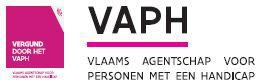 T 03 780 95 40 - F 03 766 22 55info@vestavzw.be - www.vestavzw.beIBAN BE82 7376 2034 6668 I BIC KREDBEBB I ONR 415298669